Муниципальное общеобразовательное учреждение«Средняя общеобразовательная школа № . Подольска»Классный часСекреты здорового питания		 Подготовила:	 Горбунова Т.А.2012 г.Цель: создать условия для формирования правильного отношения к своему здоровью через понятие здорового питания. Задачи: Учить составлять и соблюдать правильный режим питания. Формировать умение выбирать полезные продукты питания. Развивать чувство ответственности за здоровье своего организма. Прогнозируемый результат: учащиеся смогут сделать выбор – правильное питание.Форма проведения: работа в группах.Средства обучения: магнитная доска, наглядные пособия,проектор Подготовка учителя: оформить доску темой классного часа (написать на доске эпиграф, разместить  фотографии фруктов и овощей, прикрепить пословицы о здоровье)подготовить презентацию подготовить таблички с пятью вредными продуктами питания и с десятью полезными,разложить на столы бумагу для письма, фломастеры. Подготовка учащихся: разделиться по желанию на 2 рабочие группы, расставить мебель в классе для работы по группам, приготовить письменные принадлежности.1. Организованный момент.Распределение команд с названиями «Здоровяки»,  «Крепыши», их представление. За один правильный  балл команда получает смайлик.Учитель: Ребята! Здоровый образ жизни включает в себя несколько компонентов. И один из них – очень важный – здоровое питание. Но вся ли пища, которую мы едим, одинакова полезна? Какую еду нужно выбирать, чтобы сохранить свое здоровье на долгие годы?2. Какое пожелание мы всегда адресуем своим родственникам, близким, друзьям?      Конечно же, здоровья! Действительно, как мудро заметил великий комедийный актер Эд Уин: «Богатство и слава – это ерунда, если нет здоровья». О том, что здоровье – самая большая ценность, всякий из нас начинает задумываться, когда его теряет.Важнейшими факторами сохранения здоровья является правильно организованное питание и здоровый образ жизни.Учитель: «Для чего человеку нужна еда?».- Продукты питания помогают человеку расти.- Придают много сил и бодрости.- Усиливают защитные силы организма.- Помогает бороться с болезнями.    Подводя итог, ученица читает стихотворение «Человеку нужно есть».Человеку нужно есть,Чтобы встать и чтобы сесть,Чтобы прыгать, кувыркаться,Песни петь, дружить, смеяться,Чтоб расти и развиватьсяИ при этом не болеть.Нужно правильно питатьсяС самых юных лет уметь.Подведем теперь итог:Чтоб расти – нужен белок.Для защиты и теплаЖир природа создала.Как будильник без заводаНе пойдет ни тик, ни так,Так и мы без углеводовНе обходимся никак.Витамины – просто чудо!Сколько радости несут:Все болезни и простудыПеред нами отвернут.Вот поэтому всегдаДля нашего здоровьяПолноценная еда –Важнейшее условие.3. Первый конкурс «Разминка». Командам раздаются конверты с разрезанными надвое пословицами на тему «Здоровье». Необходимо за минуту составить как можно больше пословиц.Пословицы1. ЗДОРОВЬЕ СГУБИШЬ – НОВОЕ НЕ КУПИШЬ.2. В ЗДОРОВОМ ТЕЛЕ – ЗДОРОВЫЙ ДУХ.3. ЗДОРОВЬЕ ВСЕГО ДОРОЖЕ.4. БЕРЕГИ ПЛАТЬЕ СНОВУ, А ЗДОРОВЬЕ СМОЛОДУ.5. ЗДОРОВ БУДЕШЬ – ВСЁ ДОБУДЕШЬ.6. ЗДОРОВЬЕ ЗА ДЕНЬГИ НЕ КУПИШЬ.4.  Провоцирующая ситуация «Закажи блюдо»Классный руководитель. Ребята, вы знаете, что некоторые кафе доставляют обеды прямо в офис. Представьте себе, что каждый из нас может сейчас тоже заказать себе обед, и нам привезут его прямо в класс. Только нужно указать точное количество порций. Платить за еду не нужно - у кафе сегодня праздничная акция. А вот и меню - выбирай, что хочешь. Команды заказывают блюда. МЕНЮ КАФЕ «ВКУСНОТА»Названия блюд:   1. Салат из капусты2. Салат из свеклы	3. Салат «Оливье»4. Борщ	5. Суп куриный с лапшой	6. Уха7. Котлеты с гарниром	8. Чипсы картофельные	9. Шашлык	10. Голубцы11. Сосиски, сардельки	12. Компот из сухофруктов	13. Кисель из клюквы	14. Газированные сладкие напитки (Пепси-кола, Кока-кола)15. Фрукты (яблоки, бананы, груши, апельсины)16. Шоколадный батончикОй, ребята, вижу, что у многих тут разыгрался аппетит, но вынуждена просить у вас прощения - это была всего лишь провокация. И затеяна она была только с одной целью: проверить, отдадите ли вы предпочтение самым вредным продуктам питания. Пять таких продуктов скрывались среди этих замечательных блюд. Вот эти продукты (обводит мелом названия вредных продуктов). И, как оказалось, все вы клюнули на провокацию и выбрали-таки эти продукты! Эти продукты несовместимы со здоровым образом жизни.5. Мини-лекция «Вредная пятерка»Классный руководитель. Вот что я прочитала в газете «Комсомольская правда». Врачи-диетологи всего мира выявили наконец пятерку самых вредных для человека продуктов. Мы их поместили в табличку «Вредная пятерка». (Прикрепляем табличку к доске.)Классный руководитель (читает и комментирует).1. Сладкие газированные напитки: «Кока-кола», «Спрайт» и другие.Созданы не для утоления жажды, а для ее вызывания. Отличаются гигантским содержанием сахара: в одном стакане не менее пяти чайных ложек.2.  Картофельные чипсы, особенно приготовленные не из цельной  картошки, а из пюре. В сущности, это смесь углеводов и жиров плюс искусственные вкусовые добавки.3. Сладкие шоколадные батончики. Большое количество сахара, химические добавки, высочайшая калорийность.4. Сосиски, сардельки, колбаса, паштеты и другие продукты с  так называемыми скрытыми жирами. В их составе сало, нутряной жир, свиная шкурка занимают до 40% веса, но маскируются под  мясо, в том числе и с помощью вкусовых добавок.5. Жирные сорта мяса, особенно в жареном виде.Оказалось, что нет ничего страшнее сосиски в тесте в сочетании  с лимонадом!Многие врачи к этой вредной пятерке добавляют еще и жевательные конфеты,  чупа-чупсы, майонез, кетчуп, лапшу быстрого приготовления, порошковые напитки, пиво. Во всех этих продуктах много химии: заменителей, красителей, растворителей. Действие многих этих веществ  сопоставимо с действием ядов. Если есть много такой пищи, организм  постепенно привыкает к яду и уже не посылает тревожных сигналов в виде высыпаний на коже, тошноты или головокружений. Постепенно ядовитые вещества накапливаются, и вспыхивает болезнь. 6. Интерактивная беседа по теме «Что вредно и что полезно»Классный руководитель. Ребята, мне все-таки не дает покоя один вопрос: многие из вас знают о вреде этих продуктов, но почему же вы так упорно их покупаете?-      Это вкусно, не надо разогревать, готовить.-      Это все реклама: с утра до вечера нас призывают есть эти батончики, чипсы, пить эту воду...-      Красивая упаковка, да и вкусно.-      Когда ешь, чувствуешь себя крутым, современным, как в рекламе-      От шоколадного батончика, например, прибавляются силы…Классный руководитель. Получается, что все вы – просто несчастные жертвы рекламы. Но вы же знаете, что наносите непосильный вред своему здоровью7. Проведение викторины «Правильное питание»На какие 3 большие группы подразделяются продукты питания? [Белки, жиры, углеводы.)- Что еще нужно для здорового питания? (Нужны витамины, минеральные вещества.)-  Сейчас модны разные диеты: картофельная, мясная, молочная, ореховая. Люди налегают на что-то одно и зарабатывают себе целый букет заболеваний. Как это можно объяснить? (В этом продукте не хватает микроэлементов, витаминов, других веществ, которые есть в других продуктах. Еда должна быть разнообразной.)-  Что значит рациональное питание? (Рациональное - значит правильное, разумное.)-  Что такое баланс? (Равновесие.)-  Согласны ли вы с шуткой, что сбалансированное питание - это чипсы в правой руке и чипсы в левой? (Нет, не согласны.)-  Что же означает сбалансированное питание? (В пище должно быть уравновешено содержание различных веществ.)-  Для чего нужно употреблять сырые овощи и фрукты? (Грубая растительная пища улучшает работу всей пищеварительной системы.)-  Как соблюдать режим питания? (Нужно есть в определенное время, на ночь не переедать.)-  К чему приводит неправильное питание? (К ожирению, болезням желудка, кишечника, печени.)8. Викторина  «Полезная десятка»Классный руководитель. Врачи-диетологи определили не только самые вредные продукты, но и самые полезные. Эти продукты всем нам известны. Что же это за продукты? Предлагаю вам игру. Я буду описывать свойства этих продуктов, а вы попробуйте угадать, о чем.1. В каждом саду можно найти эти замечательные фрукты. Они полезны во всех отношениях: в них есть кислоты, которые борются с гнилостными бактериями в желудке; в состав их входит  вещество (кверцетин), которое препятствует росту раков: клеток; они очень полезны для работы сердечнососудистой  системы. Врачи советуют каждый день есть эти фрукты на полдник, чтобы получить все необходимые микроэлементы. Что это за фрукты? {Яблоки.)2. Этот овощ - кладезь всех витаминов, минералов и микроэлементов и защита от всех болезней. Каждый день мы добавляем его почти во все блюда. Он улучшает работу печени, щитовидной железы,  лечит простуду. В этом продукте очень много целебных веществ - фитонцидов, которые уничтожают микробы. Соком этого растения лечат насморк, а если его потереть и приложить к пяткам на ночь,  то утром никакой простуды не будет. Лечебные свойства это овоща - не пропадают даже при термической обработке. [Лук.)3. Этот овощ тоже силен в борьбе с простудой. Кроме этого наводит порядок в желудке, убивая вредные микроорганизмы. Он очень полезен в сыром виде, но его резкий запах мешает общению с людьми. (Чеснок).4. Этот  корнеплод богат витаминами и минерала). Но особенно много в нем витамина А. Очень полезен этот продукт для зрения, также он препятствует развитию рака, особенно рака кожи. Этот корнеплод лучше всего употреблять в сыром виде, потому что после приготовления он теряет много полезных веществ. {Морковь).5. В очищенном виде этот продукт похож на мозг человека, поэте " считается, что он «ума, силы и памяти прибавляет». Полезен  также для сердца, для зрения, для обмена веществ. Этот продукт  можно есть в сыром виде, можно его использовать в салат;». начинках для теста, в кондитерских изделиях. (Грецкий орех).6. Этот продукт моря является источником ценного белка и вполне не может заменить мясо. Для японцев это основной продукт питания, который и делает их чемпионами долголетия. Но кроме  белка в этом продукте много фосфора, который «отвечает»  за кости и почки. Больше всего этого продукта едят в Ирландии - 92 кг в год. А в России - только 15 кг. (Рыба.)7. Этот белый напиток животного происхождения просто необходим человеку с первого дня рождения. В нем содержится белок, жир, кальций, который укрепляет кости. Из этого напитка  с помощью бактерий люди научились делать сотни полезных  продуктов. (Молоко.)8. Этот продукт - не только природный заменитель сахара, не и готовое лекарство от многих болезней. Им лечат простуду болезни кожи, сердца. А красавицы с древних времен применяли этот продукт для ухода за кожей. {Мед.)9. Этот сладкий тропический фрукт обладает целебными свойствами: снимает стрессы, восполняют утраченные силы, повышает уровень гемоглобина в крови, обеспечивает мозг кислородом, улучшает работу сердца. Он содержит огромное количество витаминов А, С, В6. Но тем, кто переживает за свою талию, увлекаться этим продуктом не стоит. В нем слишком много калорий. {Бананы.)10. Родина этого ароматного напитка - Китай. Именно здесь научились выращивать чудесные листья, которые дают золотистый бодрящий настой. Этот настой называют «лекарством от тьмы болезней». Он снимает усталость, улучшает работу сердца, предотвращает кариес, препятствует развитию раковых опухолей, способствует долголетию, дает эффект омоложения. Четыре тысячи лет употребляют люди этот напиток. Сотни сортов его можно встретить на прилавках. Желтый, красный, черный, сами китайцы отдают предпочтение зеленому Считается, именно он самый полезный. Но только заваривать его надо в натуральном виде, из листьев, а не из пакетиков.Классный руководитель. Вот вы и угадали всю «полезную десятку». Вот она перед вами (читает). Эти продукты должны быть у всех на столе. Но это не значит, что нужно питаться только ими. В употреблении любого продукта нужно знать меру учитывать свой возраст. Нужно также обращать внимание на качество продукта, степень его свежести. Ведь даже самым полезным продуктом можно отравиться.Несколько учеников выходят к доске и распределяют карточки с названиями продуктов в соответствующие группы, затем коллективно анализируют полученный результат.- А какую пищу можно считать полезной?(Ту, в которой много витаминов). - А что такое витамины? (Ответы детей). Учитель: Витамины - это вещества, необходимые организму человека. Они содержатся в продуктах питания. Без витаминов человек болеет. Слово «витамин» придумал американский ученый – биохимик Казимир Функ. Он открыл, что вещество («амин»), содержащееся в оболочке рисового зерна, жизненно необходимо людям. Соединив латинское слово «вита» («жизнь») с «амин», получилось слово «витамин». Детям надо съедать в день 500- 600 г овощей и фруктов. Кроме питательных веществ организму человека требуются витамины. При их недостатке человек быстро устает, плохо выглядит.  -Какие витамины вы знаете? (А, В, С, Д ) Витамин А.У вас снижается зрение? Нечетко видите предметы в вечернее время?   Вам, конечно, не хватает меня . Догадались кто я ? Витамин А! Меня можно найти в молочных продуктах, в моркови, салате, шпинате, икре. Я буду рад встрече с вами ребята! Витамин В. Ну а если вам не хватает – витаминов группы В, обращайтесь к таким продуктам, как: хлеб, каши, молоко, сыр, яйца. Как же определить, что вам не хватает витаминов группы В? Достаточно посмотреть на себя в зеркало: ведь при нехватке нас у вас образуются трещины, язвочки в уголках рта, шелушение кожи… Витамин С.А вот и я – самый популярный витамин. Я содержусь почти во всех свежих овощах, плодах,  ягодах: в плодах шиповника, в лимонах, капусте, картофеле, луке, укропе  и т.д. Догадались, кто я? Конечно витамин С! Если вы простудились и ваш организм перестал сопротивляться болезням, то немедленно ешьте продукты с витамином С.Витамин Д.Я - редкий, но, пожалуй, один из самых важных витаминов – витамин Д !  Меня можно найти в сливочном масле, в яйце,  в говяжьей печени, в рыбе. А еще со мной можно встретиться летом под солнышком. Как  и всему живому, вам для хорошего роста необходимо солнышко. А дефицит моего витамина в организме у ребенка вызывает замедление роста и такую болезнь, как рахит.Учитель: Сырые овощи и фрукты по праву считаются наиболее полезными продуктами питания. Они содержат огромное количество витаминов, укрепляют иммунитет, являются отличной профилактикой многих болезней. Но как выбрать из всего многообразия овощей самый полезный?Учитель: Ребята, теперь вам известны многие секреты здорового питания. А каковы они? Какое питание можно назвать здоровым? Какую пищу нельзя употреблять?9. Рефлексия. Сегодня мы поговорили только об одной части здорового образа жизни - правильном питании. И я хочу вам сказать, что быть здоровыми может каждый из вас. Нужно только очень захотеть. Вы - наше будущее, поэтому заботиться о своем здоровье нужно начинать сейчас. Ведь когда человек здоров, он весел и бодр, его глаза светятся, а лицо излучает улыбка. У здоровых людей ясный ум и крепкая нервная система. Желаю вам цвести, растиКопить, крепить здоровье,Оно для дальнего пути –Главнейшее условие.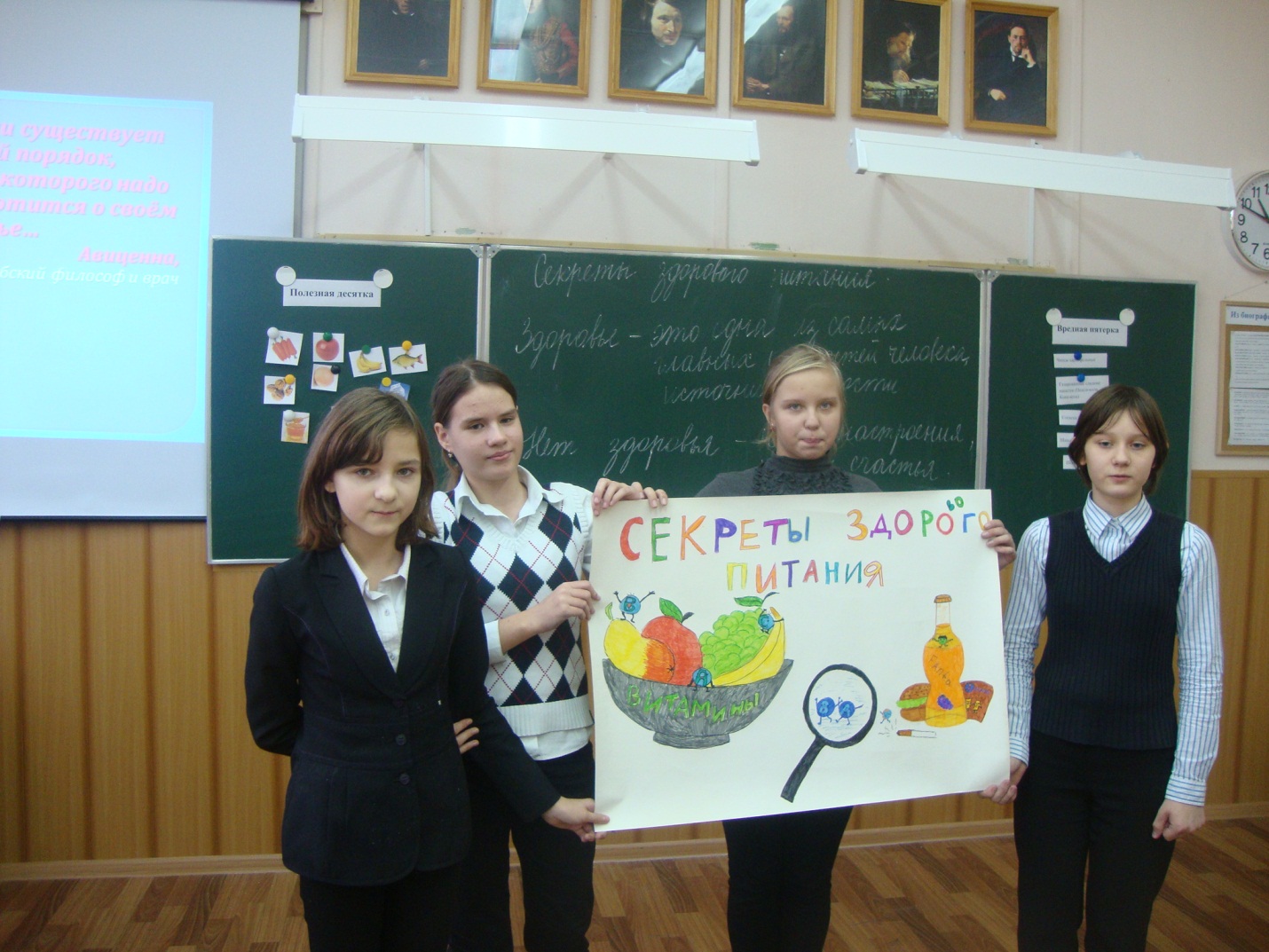 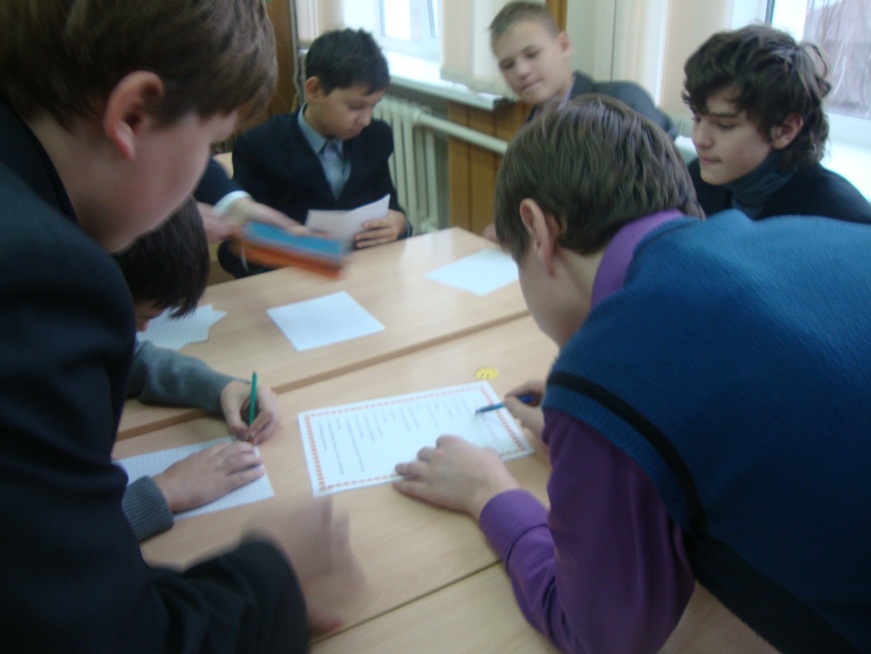 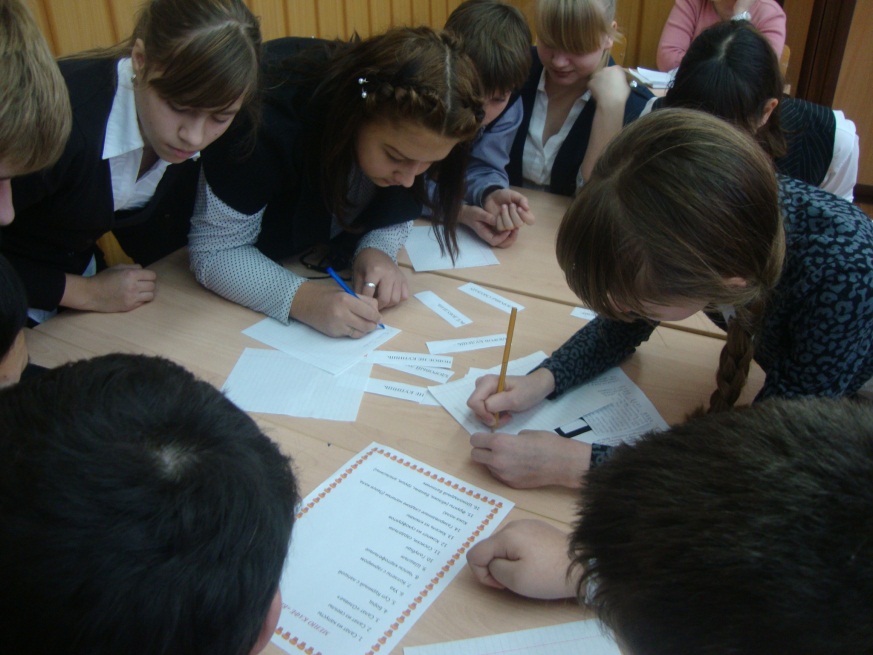 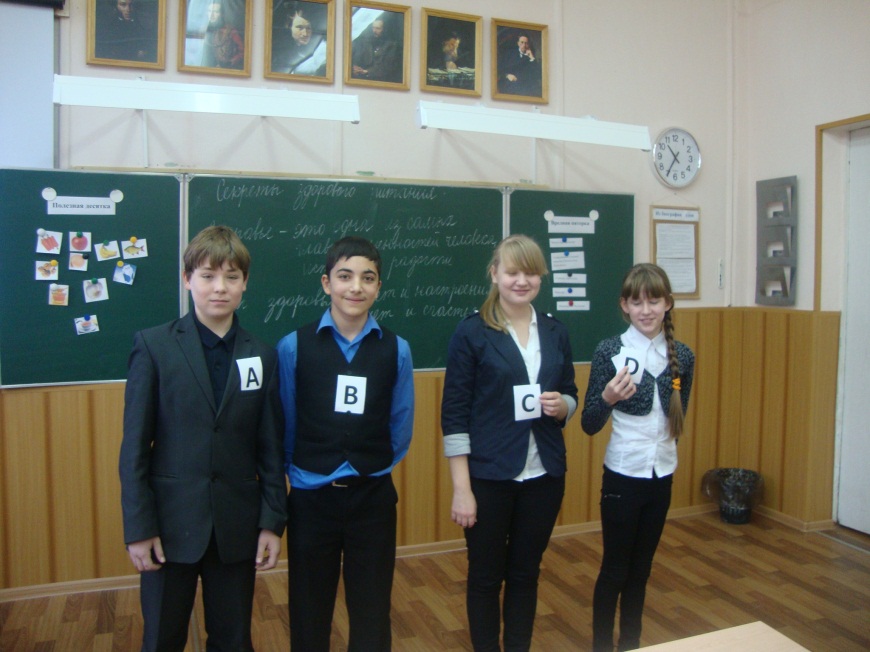 